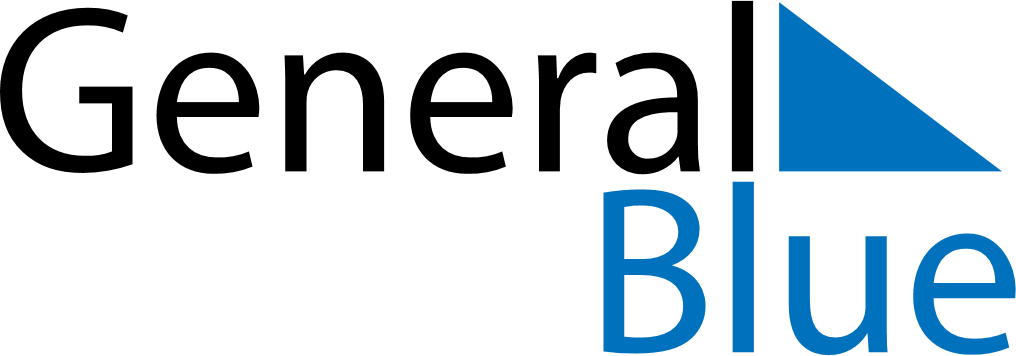 January 2024January 2024January 2024January 2024January 2024January 2024Torsas, Kalmar, SwedenTorsas, Kalmar, SwedenTorsas, Kalmar, SwedenTorsas, Kalmar, SwedenTorsas, Kalmar, SwedenTorsas, Kalmar, SwedenSunday Monday Tuesday Wednesday Thursday Friday Saturday 1 2 3 4 5 6 Sunrise: 8:30 AM Sunset: 3:28 PM Daylight: 6 hours and 57 minutes. Sunrise: 8:29 AM Sunset: 3:29 PM Daylight: 6 hours and 59 minutes. Sunrise: 8:29 AM Sunset: 3:30 PM Daylight: 7 hours and 0 minutes. Sunrise: 8:29 AM Sunset: 3:31 PM Daylight: 7 hours and 2 minutes. Sunrise: 8:28 AM Sunset: 3:33 PM Daylight: 7 hours and 4 minutes. Sunrise: 8:28 AM Sunset: 3:34 PM Daylight: 7 hours and 6 minutes. 7 8 9 10 11 12 13 Sunrise: 8:27 AM Sunset: 3:36 PM Daylight: 7 hours and 8 minutes. Sunrise: 8:26 AM Sunset: 3:37 PM Daylight: 7 hours and 10 minutes. Sunrise: 8:26 AM Sunset: 3:39 PM Daylight: 7 hours and 12 minutes. Sunrise: 8:25 AM Sunset: 3:40 PM Daylight: 7 hours and 15 minutes. Sunrise: 8:24 AM Sunset: 3:42 PM Daylight: 7 hours and 17 minutes. Sunrise: 8:23 AM Sunset: 3:44 PM Daylight: 7 hours and 20 minutes. Sunrise: 8:22 AM Sunset: 3:45 PM Daylight: 7 hours and 23 minutes. 14 15 16 17 18 19 20 Sunrise: 8:21 AM Sunset: 3:47 PM Daylight: 7 hours and 26 minutes. Sunrise: 8:20 AM Sunset: 3:49 PM Daylight: 7 hours and 28 minutes. Sunrise: 8:19 AM Sunset: 3:51 PM Daylight: 7 hours and 31 minutes. Sunrise: 8:18 AM Sunset: 3:53 PM Daylight: 7 hours and 35 minutes. Sunrise: 8:16 AM Sunset: 3:55 PM Daylight: 7 hours and 38 minutes. Sunrise: 8:15 AM Sunset: 3:57 PM Daylight: 7 hours and 41 minutes. Sunrise: 8:14 AM Sunset: 3:59 PM Daylight: 7 hours and 44 minutes. 21 22 23 24 25 26 27 Sunrise: 8:12 AM Sunset: 4:01 PM Daylight: 7 hours and 48 minutes. Sunrise: 8:11 AM Sunset: 4:03 PM Daylight: 7 hours and 51 minutes. Sunrise: 8:09 AM Sunset: 4:05 PM Daylight: 7 hours and 55 minutes. Sunrise: 8:08 AM Sunset: 4:07 PM Daylight: 7 hours and 59 minutes. Sunrise: 8:06 AM Sunset: 4:09 PM Daylight: 8 hours and 2 minutes. Sunrise: 8:05 AM Sunset: 4:11 PM Daylight: 8 hours and 6 minutes. Sunrise: 8:03 AM Sunset: 4:13 PM Daylight: 8 hours and 10 minutes. 28 29 30 31 Sunrise: 8:01 AM Sunset: 4:15 PM Daylight: 8 hours and 14 minutes. Sunrise: 7:59 AM Sunset: 4:18 PM Daylight: 8 hours and 18 minutes. Sunrise: 7:58 AM Sunset: 4:20 PM Daylight: 8 hours and 22 minutes. Sunrise: 7:56 AM Sunset: 4:22 PM Daylight: 8 hours and 26 minutes. 